Please fill out this Grant Application as well as you can (use more pages if required).1. Tell us about your project, what you want to do, and how will it benefit this community.Your project name: __________________________________________________________________________________________________________________________________________________________________________________________________________________________________________________________________________________________________________________________________________________________________________________________________________________________________2. How much funding do you want from the Terrace Community Foundation (TCF) and how will you recognize the TCF contribution? Attach your project budget, showing other sources of funding.Amount requested from TCF:  $__________________         Total project cost: $____________________________________________________________________________________________________________________________________________________________________________________________________________________________________________________________________________________________________________3. Who are you? Tell us about your organization: services provided, its mission, membership and people served by your group.?Organization Name: _________________________________________________________________________________________________________________________________________________________________________________________________________________________________________________________________________________________________________________________________________________________________________________________________________________________________________4. Are you a Registered Charity or Society?	No ____   Yes ____    Charity/Incorporation number? ___________________________5. Please attach your organization’s latest financial statement.Grant ApplicationPage 2 of 3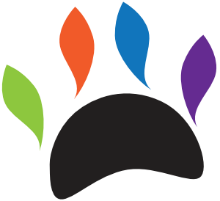 Grant ApplicationPage 3 of 3Submit this application form and any supporting documents (budget, financials, letters of support, etc.) to: info@terracecf.ca Or by mail to:Terrace Community Foundation3100 Kalum StreetTerrace, BCV8G 4L1Questions regarding the application process can be directed to info@terracecf.ca.Click here for the Terrace Community Foundation Granting PolicyDeadline for applications is November 1st and May 1st of each yearName of OrganizationName of OrganizationMailing AddressMailing AddressPrimary Contact NameTitleTelephone EmailSecondary contact (required)TitleTelephoneEmailConfirmationBy signing below and submitting this application, I confirm that I am authorized to sign on behalf of the organization listed above and that this application is correct to the best of my knowledge.I am also confirming that, if this application is successful, a final project report will be submitted within 18 months of the grant award, and that my organization will recognize the Terrace Community Foundation in any project related printed materials, signage or verbal recognition at events.ConfirmationBy signing below and submitting this application, I confirm that I am authorized to sign on behalf of the organization listed above and that this application is correct to the best of my knowledge.I am also confirming that, if this application is successful, a final project report will be submitted within 18 months of the grant award, and that my organization will recognize the Terrace Community Foundation in any project related printed materials, signage or verbal recognition at events.Signed                                                                                     DateSigned                                                                                     DatePrint NamePrint Name